ΠΑΡΑΡΤΗΜΑ V: Υπόδειγμα Υ.Δ. Β’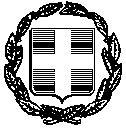 ΥΠΕΥΘΥΝΗ ΔΗΛΩΣΗ(άρθρο 8 Ν.1599/1986)Η ακρίβεια των στοιχείων που υποβάλλονται με αυτή τη δήλωση μπορεί να ελεγχθεί με βάση τοαρχείο άλλων υπηρεσιών (άρθρο 8 παρ. 4 Ν. 1599/1986)Ημερομηνία:     …………2022-Ο-Η Δηλ…Νόμιμος εκπρόσωπος(σφραγίδα-υπογραφή)(1) Αναγράφεται από τον ενδιαφερόμενο πολίτη ή Αρχή ή η Υπηρεσία του δημόσιου τομέα, που απευθύνεται η αίτηση.(2) Αναγράφεται ολογράφως. (3) «Όποιος εν γνώσει του δηλώνει ψευδή γεγονότα ή αρνείται ή αποκρύπτει τα αληθινά με έγγραφη υπεύθυνη δήλωση του άρθρου 8 τιμωρείται με φυλάκιση τουλάχιστον τριών μηνών. Εάν ο υπαίτιος αυτών των πράξεων σκόπευε να προσπορίσει στον εαυτόν του ή σε άλλον περιουσιακό όφελος βλάπτοντας τρίτον ή σκόπευε να βλάψει άλλον, τιμωρείται με κάθειρξη μέχρι 10 ετών.(4) Σε περίπτωση ανεπάρκειας χώρου η δήλωση συνεχίζεται στην πίσω όψη της και υπογράφεται από τον δηλούντα ή την δηλούσα. ΠΡΟΣ(1):ΕΦΕΠΑΕΕΦΕΠΑΕΕΦΕΠΑΕΕΦΕΠΑΕΕΦΕΠΑΕΕΦΕΠΑΕΕΦΕΠΑΕΕΦΕΠΑΕΕΦΕΠΑΕΕΦΕΠΑΕΟ – Η Όνομα:Επώνυμο:Επώνυμο:Επώνυμο:Όνομα και Επώνυμο Πατέρα:Όνομα και Επώνυμο Μητέρας:Ημερομηνία γέννησης(2):Τόπος Γέννησης:Αριθμός Δελτίου Ταυτότητας:Τηλ:Τηλ:Τηλ:Τόπος Κατοικίας:Οδός:Αριθ:Αριθ:ΤΚ:Αρ. Τηλεομοιότυπου (Fax):Δ/νση Ηλεκτρ. Ταχυδρομείου(Εmail):Δ/νση Ηλεκτρ. Ταχυδρομείου(Εmail):Δ/νση Ηλεκτρ. Ταχυδρομείου(Εmail):Δ/νση Ηλεκτρ. Ταχυδρομείου(Εmail):Δ/νση Ηλεκτρ. Ταχυδρομείου(Εmail):Με ατομική μου ευθύνη και γνωρίζοντας τις κυρώσεις (3), που προβλέπονται από τις διατάξεις της παρ. 6 του άρθρου 22 του Ν. 1599/1986, δηλώνω ότι: Όλα τα δικαιολογητικά που επισυνάπτονται στο αίτημα επαλήθευσης, του οποίου η παρούσα Υ/Δ αποτελεί συνυποβαλλόμενο δικαιολογητικό, είναι ακριβή και αληθή.Με ατομική μου ευθύνη και γνωρίζοντας τις κυρώσεις (3), που προβλέπονται από τις διατάξεις της παρ. 6 του άρθρου 22 του Ν. 1599/1986, δηλώνω ότι: Όλα τα δικαιολογητικά που επισυνάπτονται στο αίτημα επαλήθευσης, του οποίου η παρούσα Υ/Δ αποτελεί συνυποβαλλόμενο δικαιολογητικό, είναι ακριβή και αληθή.Με ατομική μου ευθύνη και γνωρίζοντας τις κυρώσεις (3), που προβλέπονται από τις διατάξεις της παρ. 6 του άρθρου 22 του Ν. 1599/1986, δηλώνω ότι: Όλα τα δικαιολογητικά που επισυνάπτονται στο αίτημα επαλήθευσης, του οποίου η παρούσα Υ/Δ αποτελεί συνυποβαλλόμενο δικαιολογητικό, είναι ακριβή και αληθή.Με ατομική μου ευθύνη και γνωρίζοντας τις κυρώσεις (3), που προβλέπονται από τις διατάξεις της παρ. 6 του άρθρου 22 του Ν. 1599/1986, δηλώνω ότι: Όλα τα δικαιολογητικά που επισυνάπτονται στο αίτημα επαλήθευσης, του οποίου η παρούσα Υ/Δ αποτελεί συνυποβαλλόμενο δικαιολογητικό, είναι ακριβή και αληθή.Με ατομική μου ευθύνη και γνωρίζοντας τις κυρώσεις (3), που προβλέπονται από τις διατάξεις της παρ. 6 του άρθρου 22 του Ν. 1599/1986, δηλώνω ότι: Όλα τα δικαιολογητικά που επισυνάπτονται στο αίτημα επαλήθευσης, του οποίου η παρούσα Υ/Δ αποτελεί συνυποβαλλόμενο δικαιολογητικό, είναι ακριβή και αληθή.Με ατομική μου ευθύνη και γνωρίζοντας τις κυρώσεις (3), που προβλέπονται από τις διατάξεις της παρ. 6 του άρθρου 22 του Ν. 1599/1986, δηλώνω ότι: Όλα τα δικαιολογητικά που επισυνάπτονται στο αίτημα επαλήθευσης, του οποίου η παρούσα Υ/Δ αποτελεί συνυποβαλλόμενο δικαιολογητικό, είναι ακριβή και αληθή.Με ατομική μου ευθύνη και γνωρίζοντας τις κυρώσεις (3), που προβλέπονται από τις διατάξεις της παρ. 6 του άρθρου 22 του Ν. 1599/1986, δηλώνω ότι: Όλα τα δικαιολογητικά που επισυνάπτονται στο αίτημα επαλήθευσης, του οποίου η παρούσα Υ/Δ αποτελεί συνυποβαλλόμενο δικαιολογητικό, είναι ακριβή και αληθή.Με ατομική μου ευθύνη και γνωρίζοντας τις κυρώσεις (3), που προβλέπονται από τις διατάξεις της παρ. 6 του άρθρου 22 του Ν. 1599/1986, δηλώνω ότι: Όλα τα δικαιολογητικά που επισυνάπτονται στο αίτημα επαλήθευσης, του οποίου η παρούσα Υ/Δ αποτελεί συνυποβαλλόμενο δικαιολογητικό, είναι ακριβή και αληθή.Με ατομική μου ευθύνη και γνωρίζοντας τις κυρώσεις (3), που προβλέπονται από τις διατάξεις της παρ. 6 του άρθρου 22 του Ν. 1599/1986, δηλώνω ότι: Όλα τα δικαιολογητικά που επισυνάπτονται στο αίτημα επαλήθευσης, του οποίου η παρούσα Υ/Δ αποτελεί συνυποβαλλόμενο δικαιολογητικό, είναι ακριβή και αληθή.Με ατομική μου ευθύνη και γνωρίζοντας τις κυρώσεις (3), που προβλέπονται από τις διατάξεις της παρ. 6 του άρθρου 22 του Ν. 1599/1986, δηλώνω ότι: Όλα τα δικαιολογητικά που επισυνάπτονται στο αίτημα επαλήθευσης, του οποίου η παρούσα Υ/Δ αποτελεί συνυποβαλλόμενο δικαιολογητικό, είναι ακριβή και αληθή.Με ατομική μου ευθύνη και γνωρίζοντας τις κυρώσεις (3), που προβλέπονται από τις διατάξεις της παρ. 6 του άρθρου 22 του Ν. 1599/1986, δηλώνω ότι: Όλα τα δικαιολογητικά που επισυνάπτονται στο αίτημα επαλήθευσης, του οποίου η παρούσα Υ/Δ αποτελεί συνυποβαλλόμενο δικαιολογητικό, είναι ακριβή και αληθή.